СОБРАНИЕмуниципального образования«Холмский городской округ»                                        РЕШЕНИЕот  30.09.2021 г.  № 44/6-379В соответствии с пунктом 8 статьи 325 Трудового кодекса Российской Федерации, постановлением Правительства РФ от 19.06.2020 № 887 «Об особенностях правового регулирования трудовых отношений и иных непосредственно связанных с ними отношений в 2020 и 2021 годах», частью 3 статьи 30 Устава муниципального образования «Холмский городской округ», Собрание муниципального образования «Холмский городской округ»РЕШИЛО: В Положение о размерах, порядке и условиях предоставления компенсационных выплат лицам, проживающим в муниципальном образовании «Холмский городской округ» и работающим в организациях, финансируемых из бюджета муниципального образования «Холмский городской округ», утвержденное решением Собрания муниципального образования «Холмский городской округ» от 26.02.2015 № 19/5-199 внести следующее изменение и дополнения:в части 2: пункт 1 дополнить абзацами следующего содержания:«В случае если оба родителя несовершеннолетнего члена семьи работают в организации(ях), финансируемой(ых) из местного бюджета, компенсационные выплаты, связанные с оплатой стоимости проезда, производится раз в два года только одному из родителей по их выбору. При этом момент возникновения права на компенсацию расходов по оплате стоимости проезда к месту использования отдыха и обратно несовершеннолетнего члена семьи определяется исходя из двухлетнего рабочего периода работника, реализующего право на компенсацию данных расходов. В случае одновременного возникновения    права у обоих родителей на компенсацию  расходов связанных с оплатой стоимости проезда к месту использования отпуска и обратно несовершеннолетнего члена семьи, возмещение производится не более 1 раза в течение календарного года.»;   пункт 4  дополнить абзацем следующего содержания:«Предоставление выплат лицам, проживающим в муниципальном образовании «Холмский городской округ» и работающим в организациях, финансируемых из бюджета муниципального образования «Холмский городской округ» в 2020 и 2021 году осуществляется в соответствии с постановление Правительства РФ от 19.06.2020 № 887 «Об особенностях правового регулирования трудовых отношений и иных непосредственно связанных с ними отношений в 2020 и 2021 годах.»;пункт 5 дополнить абзацем следующего содержания:«Компенсация расходов производится независимо от вида отпуска, предоставляемого работнику.»;абзац 1 пункта 7 изложить в следующей редакции:«Оплата стоимости проезда к месту использования отпуска  и обратно работника и неработающих членов его семьи производится перед их отъездом в отпуск исходя из примерной стоимости проезда:- в размере до 80 процентов, в случае приобретения  проездных билетов в 1 квартале года использования права на компенсацию проезда;- в размере до 20 процентов, в случае приобретения проездных билетов во 2, 3 и 4 кварталах года использования права на компенсацию проезда.».  2. Опубликовать настоящее решение в газете «Холмская панорама».3. Подпункт 1.1 пункта 1 настоящего решения Собрания муниципального образования «Холмский городской округ» распространяет свое действие на правоотношения возникшие в 2020 и 2021 годах.  4.  Контроль за исполнением настоящего решения возложить на постоянную комиссию по экономике и бюджету Собрания муниципального образования «Холмский городской округ» (Сергеев С.Е.), Департамент финансов  администрации муниципального образования «Холмский городской округ» (Судникович Е.В).  Мэр  муниципального образования                                                                   Д.Г. Любчинов                                                                «Холмский городской округ»                                                                                  О внесении  изменения и дополнений в  Положение о размерах, порядке и условиях предоставления компенсационных выплат лицам, проживающим в муниципальном образовании «Холмский городской округ» и работающим в организациях, финансируемых из бюджета муниципального образования «Холмский городской округ», утвержденное решением Собрания муниципального образования «Холмский городской округ» от 26.02.2015 № 19/5-199 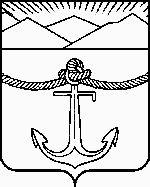 